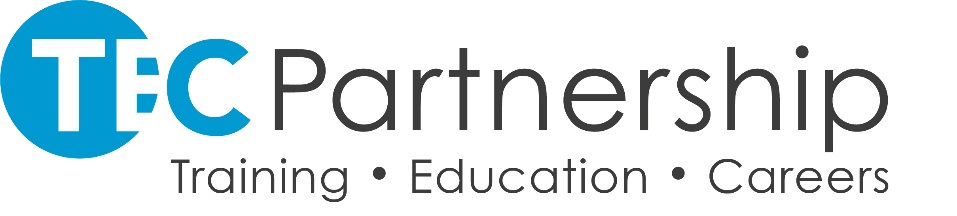 Please read instructions before completing this formPart 1 – Applicant DetailsPart 2 – Accreditation of Prior Learning (APL) claim:                                                                                                                           Tick  relevant awarding body for the above programme: Please state below, the Module(s), Level(s) and Credit(s) of the programme the applicant is applying of which APL is sought and state whether Certificated Learning and/or Experiential Learning.  For Example:Please state the total amount and level(s) of credit(s) claimed for consideration of APL: Part 3 – Programme Leader’s Assessment Statement Part 4 – Applicant Documentary evidencePart 6 – ChecklistPart 7a – Student DeclarationI declare that the information provided is accurate and complete to the best of my knowledge. I understand that to seek to gain an advantage or benefit through providing false or misleading information is liable to action being taken against me under the Code of Practice Academic Misconduct.I acknowledge that it is my responsibility to ensure that I have fully completed this form and supporting evidence is attached. I understand that any evidence supplied with this form will not be returned.  I give my approval to contact any awarding body named in this application to seek clarification or further information in processing my application.By submitting this form and any information supplied with it I agree that TEC Partnership can use this data for educational purposes and store it for up to six years after the current academic year.Part 7b – Submission of the APL applicationPlease forward the APL application and supporting documents to:heqa@tecpartnership.ac.uk HE Quality OfficeTEC PartnershipNuns CornerGrimsbyDN34 5BQPlease do not hesitate to contact the Higher Education (HE) Quality Office on Tel: 01472 311222 ext 1446 should you require further information, advice or guidance.Please read instructions carefully before completing this formAn APL mapping document must be completed for each module that credit is being sought.  Clear explanation is required to evidence how the claim for credit maps across to the learning outcomes of the programme of which the applicant is applying.  If APL is being claimed for a number of modules, please copy further pages as required. Office use only:Logged on Data FileRoD sent to HoSRoD sent to ApplicantACCREDITATION OF PRIOR LEARNING (APL) APPLICATION FORMfor ADVANCED ENTRY CERTIFICATED OR EXPERIENTIAL LEARNINGApplicant NameFirst name:Last (family) name:Applicant NameNationality:Student No:(if applicable)Email Address:Home Address:Full title of the programme the applicant is applying to study. Prefix as appropriate with MA, MSc, BA, BSc, Fd, HND, HNC, Dip, etc).Awarding Body:Grimsby Institute:          Hull:Edexcel:Programme Leader’s Name: For Applications where Prior Certificated Learning is being claimed For Applications where Prior Certificated Learning is being claimed For Applications where Prior Certificated Learning is being claimed For Applications where Prior Certificated Learning is being claimed State the qualification title previously achieved and name of institution: State the Year the qualification (or credits) were achieved Module TitleCreditStageLevelCertificated LearningTick Experiential LearningTick Introduction to Marketing20Certificate4Organisational Decision Making15Diploma5Module TitleCreditStageLevelCertificated LearningTick Experiential LearningTick Level 3Level 4Level 5Level 6Amount of CreditsPlease indicate whether the claimis for SPECIFIC and/or GENERAL Credit TickSpecific CreditTickSpecific CreditTickSpecific CreditTickSpecific CreditTickGeneral CreditTickGeneral CreditTickGeneral CreditTickGeneral CreditPlease indicate whether the claimis for SPECIFIC and/or GENERAL Credit Please indicate whether the claimis for SPECIFIC and/or GENERAL Credit Programme Leader’s Assessment Statement: (Your assessment statement must include comments on the following):The applicant’s ability to study at the point of entry.Whether exemption from studying any of the modules of which APL is sought would impact on the student’s ability to study on future modules.Whether the evidence is sufficient, valid, authentic, reliable and current.Whether you are satisfied that the prior learning meets the requirements for APL.     Programme Leader’s Assessment Statement: (Your assessment statement must include comments on the following):The applicant’s ability to study at the point of entry.Whether exemption from studying any of the modules of which APL is sought would impact on the student’s ability to study on future modules.Whether the evidence is sufficient, valid, authentic, reliable and current.Whether you are satisfied that the prior learning meets the requirements for APL.     Programme Leader’s Assessment Statement: (Your assessment statement must include comments on the following):The applicant’s ability to study at the point of entry.Whether exemption from studying any of the modules of which APL is sought would impact on the student’s ability to study on future modules.Whether the evidence is sufficient, valid, authentic, reliable and current.Whether you are satisfied that the prior learning meets the requirements for APL.     Programme Leader’s Assessment Statement: (Your assessment statement must include comments on the following):The applicant’s ability to study at the point of entry.Whether exemption from studying any of the modules of which APL is sought would impact on the student’s ability to study on future modules.Whether the evidence is sufficient, valid, authentic, reliable and current.Whether you are satisfied that the prior learning meets the requirements for APL.     Programme Leader’s Assessment Statement: (Your assessment statement must include comments on the following):The applicant’s ability to study at the point of entry.Whether exemption from studying any of the modules of which APL is sought would impact on the student’s ability to study on future modules.Whether the evidence is sufficient, valid, authentic, reliable and current.Whether you are satisfied that the prior learning meets the requirements for APL.     Programme Leader’s Assessment Statement: (Your assessment statement must include comments on the following):The applicant’s ability to study at the point of entry.Whether exemption from studying any of the modules of which APL is sought would impact on the student’s ability to study on future modules.Whether the evidence is sufficient, valid, authentic, reliable and current.Whether you are satisfied that the prior learning meets the requirements for APL.     Programme Leader’s Assessment Statement: (Your assessment statement must include comments on the following):The applicant’s ability to study at the point of entry.Whether exemption from studying any of the modules of which APL is sought would impact on the student’s ability to study on future modules.Whether the evidence is sufficient, valid, authentic, reliable and current.Whether you are satisfied that the prior learning meets the requirements for APL.     Programme Leader’s Assessment Statement: (Your assessment statement must include comments on the following):The applicant’s ability to study at the point of entry.Whether exemption from studying any of the modules of which APL is sought would impact on the student’s ability to study on future modules.Whether the evidence is sufficient, valid, authentic, reliable and current.Whether you are satisfied that the prior learning meets the requirements for APL.     Programme Leader’s Assessment Statement: (Your assessment statement must include comments on the following):The applicant’s ability to study at the point of entry.Whether exemption from studying any of the modules of which APL is sought would impact on the student’s ability to study on future modules.Whether the evidence is sufficient, valid, authentic, reliable and current.Whether you are satisfied that the prior learning meets the requirements for APL.     Programme Leader’s Assessment Statement: (Your assessment statement must include comments on the following):The applicant’s ability to study at the point of entry.Whether exemption from studying any of the modules of which APL is sought would impact on the student’s ability to study on future modules.Whether the evidence is sufficient, valid, authentic, reliable and current.Whether you are satisfied that the prior learning meets the requirements for APL.     Programme Leader’s Assessment Statement: (Your assessment statement must include comments on the following):The applicant’s ability to study at the point of entry.Whether exemption from studying any of the modules of which APL is sought would impact on the student’s ability to study on future modules.Whether the evidence is sufficient, valid, authentic, reliable and current.Whether you are satisfied that the prior learning meets the requirements for APL.     Programme Leader’s Signature:Programme Leader’s Signature:Print Name:    Print Name:    Print Name:    Print Name:    Please tick as appropriate to confirm documentary evidence is provided with the application.Please tick as appropriate to confirm documentary evidence is provided with the application.Please tick as appropriate to confirm documentary evidence is provided with the application.Please tick as appropriate to confirm documentary evidence is provided with the application.Please tick as appropriate to confirm documentary evidence is provided with the application.Please tick as appropriate to confirm documentary evidence is provided with the application.Please tick as appropriate to confirm documentary evidence is provided with the application.N/AYesNoNoAuthentic evidence of prior certificated learning is provided (e.g. qualification certificate, results transcript, module handbook, etc)A portfolio of authentic evidence of prior experiential learning is provided (e.g. examples & verification of your own work that is relevant & current)A mapping document is provided that shows how the APL claim maps across to the learning outcomes of each module of which credit is sought A mapping document is provided that shows how the APL claim maps across to the learning outcomes of each module of which credit is sought A mapping document is provided that shows how the APL claim maps across to the learning outcomes of each module of which credit is sought The Programme Leader’s statement is included  The Programme Leader’s statement is included  The Programme Leader’s statement is included  Certificates, Results Transcripts and other original documentary evidenceCopies may be submitted with your application, provided a member of staff (e.g. programme leader) has signed the copies to confirm they have seen the original documents.   Certificates, Results Transcripts and other original documentary evidenceCopies may be submitted with your application, provided a member of staff (e.g. programme leader) has signed the copies to confirm they have seen the original documents.   Certificates, Results Transcripts and other original documentary evidenceCopies may be submitted with your application, provided a member of staff (e.g. programme leader) has signed the copies to confirm they have seen the original documents.   Certificates, Results Transcripts and other original documentary evidenceCopies may be submitted with your application, provided a member of staff (e.g. programme leader) has signed the copies to confirm they have seen the original documents.   Certificates, Results Transcripts and other original documentary evidenceCopies may be submitted with your application, provided a member of staff (e.g. programme leader) has signed the copies to confirm they have seen the original documents.   Certificates, Results Transcripts and other original documentary evidenceCopies may be submitted with your application, provided a member of staff (e.g. programme leader) has signed the copies to confirm they have seen the original documents.   Part 5 – International Office Documentary evidence for overseas applications:Part 5 – International Office Documentary evidence for overseas applications:Part 5 – International Office Documentary evidence for overseas applications:Part 5 – International Office Documentary evidence for overseas applications:Part 5 – International Office Documentary evidence for overseas applications:Part 5 – International Office Documentary evidence for overseas applications:Part 5 – International Office Documentary evidence for overseas applications:N/AYesNoNoInternational English Language Testing System (IELTS) certificate and verification for applicants whose first language is not EnglishVerification of UK NARIC comparison of qualification and transcript compatibility claimed for APL Verification of UK NARIC comparison of qualification and transcript compatibility claimed for APL Verification of UK NARIC comparison of qualification and transcript compatibility claimed for APL Verification of UK NARIC recognition that the overseas awarding body is a legitimate educational institution to award the qualification(s) claimed for APLVerification of UK NARIC recognition that the overseas awarding body is a legitimate educational institution to award the qualification(s) claimed for APLVerification of UK NARIC recognition that the overseas awarding body is a legitimate educational institution to award the qualification(s) claimed for APLCHECKLISTHas an HE21A-APL mapping form been completed for each module credit request?       (if not, the  application may not be approved)Is there a Programme Leader’s statement included in the HE21A form?      (incomplete forms will be returned)Is a portfolio of documentary evidence to support the APL application provided?               (if not, the application may not be approved)SignedDatePart 8 – Return of portfolio of evidence documents If you wish to have your evidence documents returned, please tick below, as appropriate.Part 8 – Return of portfolio of evidence documents If you wish to have your evidence documents returned, please tick below, as appropriate.Part 8 – Return of portfolio of evidence documents If you wish to have your evidence documents returned, please tick below, as appropriate.Part 8 – Return of portfolio of evidence documents If you wish to have your evidence documents returned, please tick below, as appropriate.Part 8 – Return of portfolio of evidence documents If you wish to have your evidence documents returned, please tick below, as appropriate.YesNoApplicant will collect the portfolio of evidence documents from theHE Quality officeApplicant will collect the portfolio of evidence documents from theHE Quality officeApplicant requests the portfolio of evidence documents to be posted to the address below: Applicant requests the portfolio of evidence documents to be posted to the address below: HE21AAPL            ACCREDITATION OF PRIOR LEARNING (APL)MAPPING DOCUMENTModule Learning OutcomesPlease give the module title, level and credit, together with the module learning outcomes of the programme the applicant is applying of which credit is being sought.   NB: This column is for module learning outcomes of the new programme. Module Learning OutcomesPlease give the module title, level and credit, together with the module learning outcomes of the programme the applicant is applying of which credit is being sought.   NB: This column is for module learning outcomes of the new programme. Module Learning OutcomesPlease give the module title, level and credit, together with the module learning outcomes of the programme the applicant is applying of which credit is being sought.   NB: This column is for module learning outcomes of the new programme. Module Learning OutcomesPlease give the module title, level and credit, together with the module learning outcomes of the programme the applicant is applying of which credit is being sought.   NB: This column is for module learning outcomes of the new programme. Module Learning OutcomesPlease give the module title, level and credit, together with the module learning outcomes of the programme the applicant is applying of which credit is being sought.   NB: This column is for module learning outcomes of the new programme. Module Learning OutcomesPlease give the module title, level and credit, together with the module learning outcomes of the programme the applicant is applying of which credit is being sought.   NB: This column is for module learning outcomes of the new programme. Mapping Evidence For certificated learning:  Give the module title, level and credit of the qualification achieved, together with the module learning outcomes to show how certificated learning maps across to the outcomes in the left hand column (see instructions guide on specific credit).For experiential learning:  Provide a clear explanation of how the experiences map across to the requirements of the module learning outcomes in the left hand column, making reference to appropriate evidence (see instructions guide on general credit). Mapping Evidence For certificated learning:  Give the module title, level and credit of the qualification achieved, together with the module learning outcomes to show how certificated learning maps across to the outcomes in the left hand column (see instructions guide on specific credit).For experiential learning:  Provide a clear explanation of how the experiences map across to the requirements of the module learning outcomes in the left hand column, making reference to appropriate evidence (see instructions guide on general credit). Mapping Evidence For certificated learning:  Give the module title, level and credit of the qualification achieved, together with the module learning outcomes to show how certificated learning maps across to the outcomes in the left hand column (see instructions guide on specific credit).For experiential learning:  Provide a clear explanation of how the experiences map across to the requirements of the module learning outcomes in the left hand column, making reference to appropriate evidence (see instructions guide on general credit). Mapping Evidence For certificated learning:  Give the module title, level and credit of the qualification achieved, together with the module learning outcomes to show how certificated learning maps across to the outcomes in the left hand column (see instructions guide on specific credit).For experiential learning:  Provide a clear explanation of how the experiences map across to the requirements of the module learning outcomes in the left hand column, making reference to appropriate evidence (see instructions guide on general credit). Mapping Evidence For certificated learning:  Give the module title, level and credit of the qualification achieved, together with the module learning outcomes to show how certificated learning maps across to the outcomes in the left hand column (see instructions guide on specific credit).For experiential learning:  Provide a clear explanation of how the experiences map across to the requirements of the module learning outcomes in the left hand column, making reference to appropriate evidence (see instructions guide on general credit). Mapping Evidence For certificated learning:  Give the module title, level and credit of the qualification achieved, together with the module learning outcomes to show how certificated learning maps across to the outcomes in the left hand column (see instructions guide on specific credit).For experiential learning:  Provide a clear explanation of how the experiences map across to the requirements of the module learning outcomes in the left hand column, making reference to appropriate evidence (see instructions guide on general credit). Module Title:Level CreditModule Title:Level CreditLearning Outcomes (of the new programme):Learning Outcomes (of the new programme):Learning Outcomes (of the new programme):Learning Outcomes (of the new programme):Learning Outcomes (of the new programme):Learning Outcomes (of the new programme):Evidence:Evidence:Evidence:Evidence:Evidence:Evidence:Module Title:Level CreditModule Title:Level CreditLearning Outcomes (of the new programme):Learning Outcomes (of the new programme):Learning Outcomes (of the new programme):Learning Outcomes (of the new programme):Learning Outcomes (of the new programme):Learning Outcomes (of the new programme):Evidence:Evidence:Evidence:Evidence:Evidence:Evidence:Module Title:Level CreditModule Title:Level CreditLearning Outcomes (of the new programme):Learning Outcomes (of the new programme):Learning Outcomes (of the new programme):Learning Outcomes (of the new programme):Learning Outcomes (of the new programme):Learning Outcomes (of the new programme):Evidence:Evidence:Evidence:Evidence:Evidence:Evidence:Module Title:Level CreditModule Title:Level CreditLearning Outcomes (of the new programme):Learning Outcomes (of the new programme):Learning Outcomes (of the new programme):Learning Outcomes (of the new programme):Learning Outcomes (of the new programme):Learning Outcomes (of the new programme):Evidence:Evidence:Evidence:Evidence:Evidence:Evidence:Module Title:Level CreditModule Title:Level CreditLearning Outcomes (of the new programme):Learning Outcomes (of the new programme):Learning Outcomes (of the new programme):Learning Outcomes (of the new programme):Learning Outcomes (of the new programme):Learning Outcomes (of the new programme):Evidence:Evidence:Evidence:Evidence:Evidence:Evidence:Module Title:Level CreditModule Title:Level CreditLearning Outcomes (of the new programme):Learning Outcomes (of the new programme):Learning Outcomes (of the new programme):Learning Outcomes (of the new programme):Learning Outcomes (of the new programme):Learning Outcomes (of the new programme):Evidence:Evidence:Evidence:Evidence:Evidence:Evidence:Module Title:Level CreditModule Title:Level CreditLearning Outcomes (of the new programme):Learning Outcomes (of the new programme):Learning Outcomes (of the new programme):Learning Outcomes (of the new programme):Learning Outcomes (of the new programme):Learning Outcomes (of the new programme):Evidence:Evidence:Evidence:Evidence:Evidence:Evidence:Module Title:Level CreditModule Title:Level CreditLearning Outcomes (of the new programme):Learning Outcomes (of the new programme):Learning Outcomes (of the new programme):Learning Outcomes (of the new programme):Learning Outcomes (of the new programme):Learning Outcomes (of the new programme):Evidence:Evidence:Evidence:Evidence:Evidence:Evidence:Module Title:Level CreditModule Title:Level CreditLearning Outcomes (of the new programme):Learning Outcomes (of the new programme):Learning Outcomes (of the new programme):Learning Outcomes (of the new programme):Learning Outcomes (of the new programme):Learning Outcomes (of the new programme):Evidence:Evidence:Evidence:Evidence:Evidence:Evidence:Module Title:Level CreditModule Title:Level CreditLearning Outcomes (of the new programme):Learning Outcomes (of the new programme):Learning Outcomes (of the new programme):Learning Outcomes (of the new programme):Learning Outcomes (of the new programme):Learning Outcomes (of the new programme):Evidence:Evidence:Evidence:Evidence:Evidence:Evidence: